Creative Easter Activity 3.4.20As it is not possible to visit the shops and pick up Easter cards at the moment, we would like you to use any available resources you have to make family Easter cards for each other.  You can use folded up pieces of paper, paint, crayons, glitter, glue, sweet wrappers, pasta, pictures from the internet or anything you can get your hands on.  Enjoy this activity together and have fun.  Happy Easter everyone.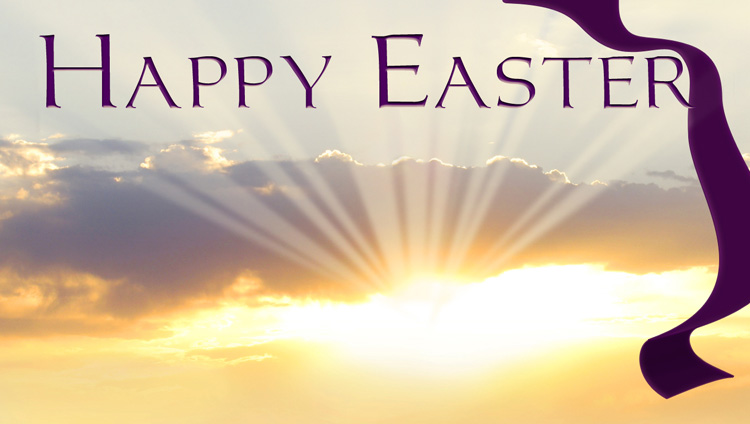 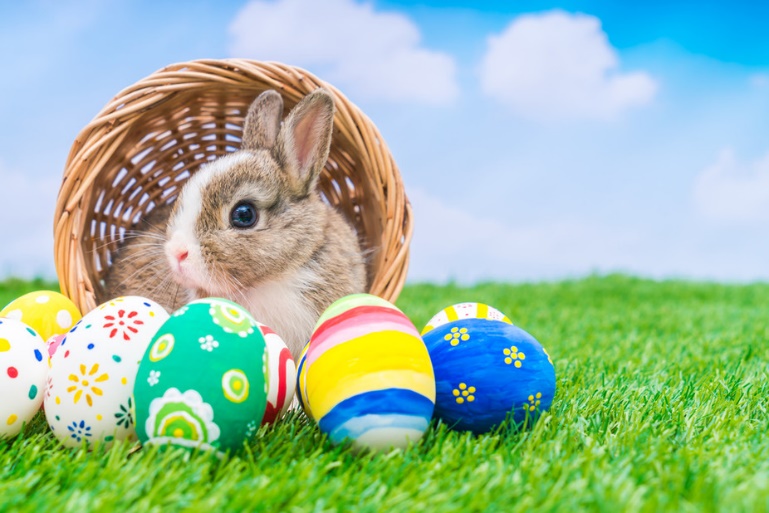 